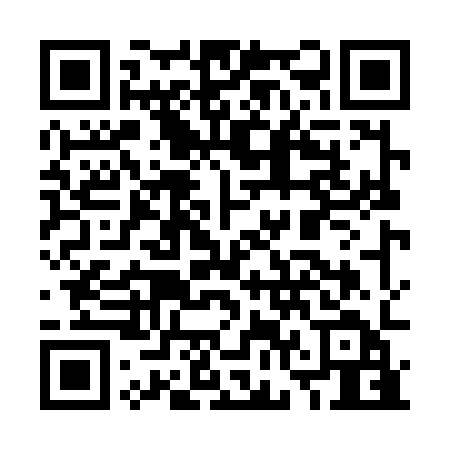 Ramadan times for Almdorf, GermanyMon 11 Mar 2024 - Wed 10 Apr 2024High Latitude Method: Angle Based RulePrayer Calculation Method: Muslim World LeagueAsar Calculation Method: ShafiPrayer times provided by https://www.salahtimes.comDateDayFajrSuhurSunriseDhuhrAsrIftarMaghribIsha11Mon4:484:486:4812:343:356:216:218:1412Tue4:454:456:4512:343:366:236:238:1613Wed4:424:426:4312:333:376:256:258:1814Thu4:394:396:4012:333:396:276:278:2115Fri4:374:376:3812:333:406:296:298:2316Sat4:344:346:3512:323:416:316:318:2517Sun4:314:316:3312:323:426:326:328:2718Mon4:284:286:3012:323:446:346:348:2919Tue4:254:256:2812:323:456:366:368:3220Wed4:224:226:2512:313:466:386:388:3421Thu4:194:196:2312:313:476:406:408:3622Fri4:164:166:2012:313:486:426:428:3923Sat4:134:136:1812:303:496:446:448:4124Sun4:104:106:1512:303:516:466:468:4325Mon4:074:076:1312:303:526:486:488:4626Tue4:044:046:1012:293:536:506:508:4827Wed4:014:016:0812:293:546:526:528:5128Thu3:583:586:0512:293:556:546:548:5329Fri3:553:556:0312:293:566:566:568:5530Sat3:523:526:0012:283:576:576:578:5831Sun4:484:486:581:284:587:597:5910:011Mon4:454:456:551:284:598:018:0110:032Tue4:424:426:531:275:008:038:0310:063Wed4:394:396:501:275:028:058:0510:084Thu4:354:356:481:275:038:078:0710:115Fri4:324:326:451:275:048:098:0910:146Sat4:294:296:431:265:058:118:1110:167Sun4:254:256:401:265:068:138:1310:198Mon4:224:226:381:265:078:158:1510:229Tue4:184:186:351:255:088:178:1710:2510Wed4:154:156:331:255:098:188:1810:28